Ålands lagtings beslut om antagande avLandskapslag om ändring av 14 § landskapslagen om landskapsgaranti för likviditetslån för lantbruksföretagare under år 2018	I enlighet med lagtingets beslut ändras 14 § landskapslagen (2018:81) om landskapsgaranti för likviditetslån för lantbruksföretagare under år 2018 som följer:14 §Utlämnande av uppgifter	Landskapsregeringen har utan hinder av sekretessbestämmelser rätt att till en behörig riksmyndighet lämna uppgifter för vidarebefordran till berörd institution inom Europeiska unionen, om det behövs för tillsynen och uppföljningen av att Europeiska unionens bestämmelser har iakttagits vid Europeiska unionens medfinansiering.	Om handlingars och uppgifters offentlighet gäller i övrigt vad som föreskrivs i offentlighetslagen (:) för Åland.__________________	Denna lag träder i kraft den__________________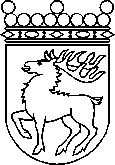 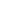 Ålands lagtingBESLUT LTB 30/2021BESLUT LTB 30/2021DatumÄrende2021-03-24LF 8/2020-2021	Mariehamn den 24 mars 2021	Mariehamn den 24 mars 2021Bert Häggblom  talmanBert Häggblom  talmanKatrin Sjögren  vicetalmanRoger Nordlundvicetalman